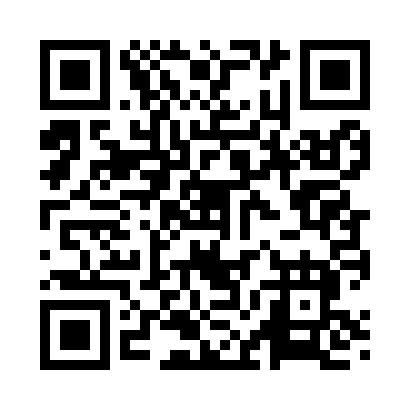 Prayer times for Kemmerer, Wyoming, USAMon 1 Jul 2024 - Wed 31 Jul 2024High Latitude Method: Angle Based RulePrayer Calculation Method: Islamic Society of North AmericaAsar Calculation Method: ShafiPrayer times provided by https://www.salahtimes.comDateDayFajrSunriseDhuhrAsrMaghribIsha1Mon4:095:511:265:289:0110:432Tue4:105:521:265:289:0110:433Wed4:115:531:275:299:0010:424Thu4:125:531:275:299:0010:425Fri4:125:541:275:299:0010:416Sat4:135:541:275:298:5910:407Sun4:145:551:275:298:5910:408Mon4:155:561:275:298:5910:399Tue4:165:561:285:298:5810:3810Wed4:175:571:285:298:5810:3811Thu4:185:581:285:298:5710:3712Fri4:205:591:285:298:5710:3613Sat4:216:001:285:298:5610:3514Sun4:226:001:285:298:5610:3415Mon4:236:011:285:298:5510:3316Tue4:246:021:285:298:5410:3217Wed4:256:031:285:288:5410:3118Thu4:276:041:285:288:5310:3019Fri4:286:051:295:288:5210:2820Sat4:296:051:295:288:5110:2721Sun4:316:061:295:288:5110:2622Mon4:326:071:295:288:5010:2523Tue4:336:081:295:278:4910:2324Wed4:356:091:295:278:4810:2225Thu4:366:101:295:278:4710:2126Fri4:376:111:295:278:4610:1927Sat4:396:121:295:268:4510:1828Sun4:406:131:295:268:4410:1629Mon4:426:141:295:268:4310:1530Tue4:436:151:295:258:4210:1331Wed4:446:161:295:258:4110:12